ATTENDEE INFORMATION Join us for KITE Conference 2022!  This year we are focusing on families and individuals, and “pulling back the curtain on living with a disability!”  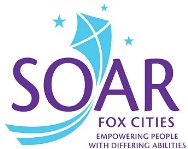 9:00-9:45am.................Welcome & Keynote: People First Self-Advocacy Panel10:00-10:50am.............Breakout Session I10:50-11:00am.............Break11:00-11:50am.............Breakout Session II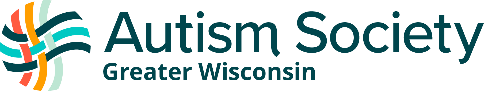 11:50pm-12:30pm........Lunch12:30-1:30pm...............Networking Time-Exhibitor Scavenger Hunt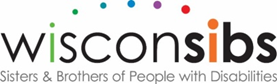 BREAKOUT SESSION SELECTION1st BREAKOUT SESSIONS (10:00 am – 10:50 am) *Please select one:          1A: Parent to Parent Panel: Parents will pull back the curtain on parenting a child with a disability. Hear firsthand from a group of parents as they candidly share experiences, perspectives, and advice.  Presented by: Harriet Redman, Executive Director of WisconSibs         1B: Self-Care for the Caregiver: As caregivers we may frequently hear of the importance of self-care, but it can be illusive! What does self care mean? Why is it so important when I have so many other things I need to do? What exactly does practicing self-care look like in real terms? Join us and find out more.  Presented by: Heather Flick, MS, and Susan Kazik, MSW, CAPSW, Caregiver Coaches, RCI REACH Program, Mosaic Family Health          1C: Introduction to Dementia with IDD:  Dementia is an age-associated condition that affects and diminishes an individual’s quality of life. Learn how dementia may appear differently in adults with intellectual and developmental disabilities. Identify the early signs of dementia and rule out other causes of age-related decline.  Presented by: Heidi Zick, Affiliated Regional Trainer with NTG, Aging/IDD Coordinator, Fox Valley Memory Project, and Family Program and Community Education Resource Coordinator, SOAR Fox Cities, Inc.2nd BREAKOUT SESSIONS (11:00 am – 11:50 am) *Please select one:           2A: Sibling Panel: Siblings will share what life is like growing up with a brother or sister with a disability.  Hear firsthand from a group of siblings as they candidly share experiences, perspectives, and advice. Presented by: Harriet Redman, Executive Director of WisconSibs          2B: How to Forgive in an Unforgiving World: As a parent of a child with special health needs and a professional who works with families, Markle knows how anger and bitterness can seep into life and others' lives. We have had so many opportunities for people to wound us on our journey. Sometimes we come to crossroads: "Do I want to hang onto my anger and bitterness or is there another way?" Explore what forgiveness is and steps you can take to become more forgiving and get rid of some of the ick.  Presented by: Tim Markle, introduced by Kirsten Cooper          2C: Respite Care: Could you use a little respite or break from caregiving? Not sure how to find it or how to pay for it? Respite care has been shown to have a positive impact on many individual and family outcomes, including reduced stress, decreased fatigue, increased family quality of life, reduced social isolation, and improved relationships. Find out more about how to make this happen for you in this session.  Presented by:  Lisa Schneider, Executive Director, Respite Care Association of WisconsinPlease complete a separate registration form for each person attending.  PAYMENT *Please make checks payable to SOAR Fox Cities & return completed form & payment to: SOAR Fox Cities, Attn: Kite Conference, 211 E. Franklin Street, Suite A, Appleton, WI 54911___  X $10.00 per person = $ ______ TOTAL enclosedName (first & last)AddressPhone NumberEmail 